Аналитическая справка по результатам анкетирования родителей (законных представителей) и диагностики детей, обратившихся в консультационный центр «Вектор развития» на базе КГОБУ Владивостокская КШ IV вида.Результативность работы в рамках консультационного центра определяется, в первую очередь, отзывами родителей о динамике развития ребенка и положительными изменениями в его поведении и изменении эмоционального фона в семье.Для сбора и анализа результатов консультационной деятельности было проведено анкетирование родителей (законных представителей) (образец анкеты представлен в Приложении 4). В анкетировании приняли участие 22 из 37 заявителя, 20 из 37 родителей получили 2 консультации разных специалистов.С помощью полученных данных был проведен анализ запросов, представленный в таблице 1.Таблица 1Анализ запросов родителей (законных представителей), обратившихся в консультационный центрТаким образом, было выявлено, что 12 человек (54,5 %) из опрошенных заявителей до обращения в консультационный центр не владели информацией о методах и приемах семейного образования. В результате полученных консультаций родители (законные представители) получили новые знания в вопросах воспитания, представленные в таблице 2.Таблица 2Анализ эффективности консультаций родителей (законных	представителей) детей дошкольного возрастаПо результатам анкетирования родителей после оказанной методической, психолого-педагогической, диагностической и консультативной помощи родителям (законным представителям) с детьми дошкольного возраста (в том числе от 0 до 3 лет), мы предполагаем, что 16 детей (52%) овладели новыми навыками в процессе семейного образования.Следует отметить, что 20 родителей (54%) получили 2 консультации разных специалистов, в связи с чем можно сделать вывод о высокой заинтересованности консультационной помощи родителям.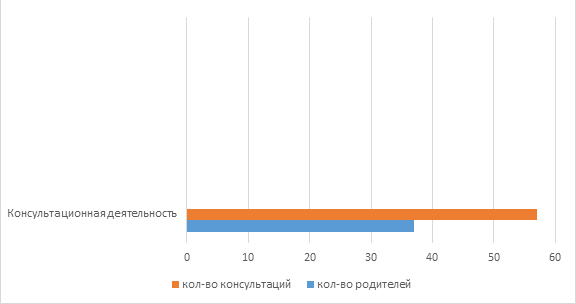 Рисунок 1. Востребованность в консультациях у родителей (законных представителей)Помимо этого, перед оказанием консультативной, методической, психолого- педагогической помощи родителям проводилась профессиональная диагностика развития ребёнка специалистами. Для этого было создано 5 мониторинговых карт развития детей разных возрастов (для детей 1-2 лет, 2-3 лет, 3-4 лет, 4-5 лет, 5-6 лет). Мониторинговые карты можно увидеть в Приложении 44 и сайте проекта https://drive.google.com/drive/folders/1-RzgNO7luAsLLitLPY7BB8r_6Rnl58wr).Раскрывались следующие диагностические направления: социально-коммуникативное, речевое, познавательное, сенсорное, физическое развитие. Каждый показатель этих направлений оценивался по уровням (высокий, средний, низкий), для дальнейшего анализа полученных данных они соответствовали 3, 2 и 1 баллу при первичной диагностике и итоговой.Как упоминалось ранее, обратившихся в консультационный центр было 37 человек, на 31 ребенка составлялись мониторинговые карты. Отсутствие 6 карт связано с возрастом детей (на момент обращения одному из детей было 2 недели от рождения, двум по 6 месяцев и оставшимся по 10 и 11 месяцев), что затрудняло отслеживание динамики развития с помощью коррекционно-педагогического воздействия, но родители этих детей получили расширенные рекомендации по развитию ребёнка, методическую помощь и т.д. (в зависимости от запроса).Анализ мониторинговых карт показал, что получивших помощь консультационного центра детей от 1 до 2 лет было 15 человек, от 2 до 3 лет 8 человек, от 3 до 4 лет 1 человек,от 4 до 5 лет 4 человека, от 5 до 7 лет 3 человека.Повышение уровня развития детей представлено в Таблице 3, 4.Таблица 3Мониторинг уровня развития детейТаблица 4Сводная таблица мониторинга уровня развития детейПо результатам диагностики после оказанной методической, психолого- педагогической, и консультативной помощи родителям (законным представителям с детьми дошкольного возраста (в том числе от 0 до 3 лет), у 16 детей повысился уровень развития на (51,5%).Таким образом, деятельность проекта «Вектор развития» показала свою высокую эффективность в консультационной работе с родителями (законными представителями) детей дошкольного возраста, в том числе от 0 до 3 лет, находящихся на семейном образовании. Анализ анкетирования показал, что запрос на консультативную помощь родителей (законных представителей) детей дошкольного возраста достаточно высокий. Особое значение имеет консультационная работа с родителями по проблемам речевого, психо - эмоционального и физического развития детей раннего и дошкольного возрастов 9, 5, 6 обратившихся, а также – методическая помощь в организации развивающей деятельности младших дошкольников 4 обратившихся.Причем, большинство родителей, обратившихся за помощью в консультационный центр, не осознавали важности раннего вмешательства в решение той или иной проблемы своего ребенка, 13 человек не знали о причинах возникших трудностей в развитии ребенка. 54,6% опрошенных не владели информацией о методах и приемах воспитания и развития детей. В результате полученных консультаций 37 заявителей получили методическую, психолого-педагогическую и консультационную помощь. 18 респондентов (81,8%) получили новые знания в вопросах семейного образования, 15 человек (68,3%) – расширили свои знания по интересующей теме. После консультаций специалистов 20 родителей (законных представителей) (90,9 %) изменили подход к собственной педагогической деятельности, и их дети в процессе семейного образования овладели новыми навыками.Директор КГОБУ Владивостокская КШ IV вида                             Е.Б.Никифорова№ п/пЗапросЗапросЗапросКоличество запросовКоличество запросовКоличество запросовКоличество запросов в %1Развитие речи и профилактика речевых нарушенийРазвитие речи и профилактика речевых нарушенийРазвитие речи и профилактика речевых нарушений99940,92Физическое развитие ребенкаФизическое развитие ребенкаФизическое развитие ребенка66627,33Психо-эмоциональная сфера ребенкаПсихо-эмоциональная сфера ребенкаПсихо-эмоциональная сфера ребенка55522,74Развитие высших психических функций у ребенкаРазвитие высших психических функций у ребенкаРазвитие высших психических функций у ребенка1114,55Выбор образовательной программы и /или образовательного учреждения для ребенкаВыбор образовательной программы и /или образовательного учреждения для ребенкаВыбор образовательной программы и /или образовательного учреждения для ребенка2229,1Другое:Другое:Другое:Другое:Другое:Другое:Другое:6Подготовка ребенка к ДОУПодготовка ребенка к ДОУПодготовка ребенка к ДОУ1114,57Психолого-педагогическая готовность к школе ребенка 6-7 летнего возрастаПсихолого-педагогическая готовность к школе ребенка 6-7 летнего возрастаПсихолого-педагогическая готовность к школе ребенка 6-7 летнего возраста1114,58Целесообразность отсроченного поступления в школу ребенка 7 лет с низкой психологической готовностью к обучениюЦелесообразность отсроченного поступления в школу ребенка 7 лет с низкой психологической готовностью к обучениюЦелесообразность отсроченного поступления в школу ребенка 7 лет с низкой психологической готовностью к обучению1114,59Организация домашнего обучения для ребенка старшего дошкольного возрастаОрганизация домашнего обучения для ребенка старшего дошкольного возрастаОрганизация домашнего обучения для ребенка старшего дошкольного возраста1114,510Взаимоотношения между разновозрастными детьми в семьеВзаимоотношения между разновозрастными детьми в семьеВзаимоотношения между разновозрастными детьми в семье229,19,111Составление индивидуального распорядка жизнедеятельности и развивающих занятий для ребенка раннего возрастаСоставление индивидуального распорядка жизнедеятельности и развивающих занятий для ребенка раннего возрастаСоставление индивидуального распорядка жизнедеятельности и развивающих занятий для ребенка раннего возраста4418,218,212Подготовка ребенка среднего дошкольного возраста к школьному обучениюПодготовка ребенка среднего дошкольного возраста к школьному обучениюПодготовка ребенка среднего дошкольного возраста к школьному обучению114,54,513Методы и приемы обучения младшего дошкольного возраста продуктивным видам деятельностиМетоды и приемы обучения младшего дошкольного возраста продуктивным видам деятельностиМетоды и приемы обучения младшего дошкольного возраста продуктивным видам деятельности114,54,514Роль личности мамы в эмоциональном развитии малышаРоль личности мамы в эмоциональном развитии малышаРоль личности мамы в эмоциональном развитии малыша114,54,5Владели ли информацией о методах и приемах семейного образованияВладели ли информацией о методах и приемах семейного образованияВладелиВладелиВладелиНе владелиНе владелиНе владелиВладели ли информацией о методах и приемах семейного образованияВладели ли информацией о методах и приемах семейного образованияКоличество человекиз 22опрошенныхКоличество человекиз 22 опрошенных в %Количество человекиз 22 опрошенных в %Количество человекиз 22опрошенныхКоличество человекиз 22 опрошенных в %Количество человекиз 22 опрошенных в %Владели ли информацией о методах и приемах семейного образованияВладели ли информацией о методах и приемах семейного образования1045,545,51254,554,5Полученный результатКоличество опрошенныхКоличество в %Овладели новой информацией о методах и приемах семейного образования по интересующей теме1881,8Структурировали	уже	имеющиеся	знания	по интересующей теме1672,7Определили	направления	занятий	в	рамках семейного образования1568,2Узнали о причинах возникших трудностей в развитии/обучении ребенка1359,1Получили более расширенные знания по теме консультации1568,2После консультаций специалистов:После консультаций специалистов:После консультаций специалистов:В процессе семейного образования дети овладели новыми навыками2090,9Родители (законные представители) изменили подход к собственной педагогической деятельности2090,9Рекомендовали консультационный центр своим знакомым22100НаправлениеразвитияПервичная диагностикаПервичная диагностикаПервичная диагностикаИтоговая диагностикаИтоговая диагностикаИтоговая диагностикаНаправлениеразвитияВыс. ур.Ср. ур.Низ. ур.Выс. ур.Ср. ур.Низ. ур.Социально-коммуникативное223341Речевое036171Познавательное113240Сенсорное033220Физическое013130№Уровень развитияДо обращенияПосле обращения1Высокий3 человека9 человек2Средний10 человек20 человек3Низкий18 человек2 человека